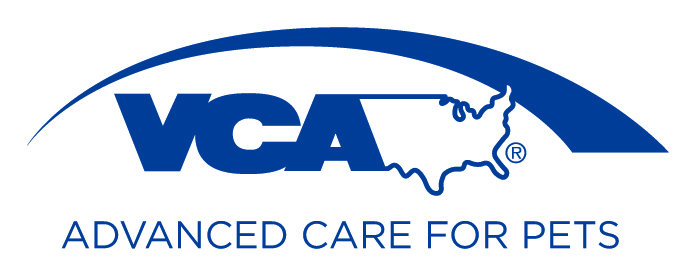 Beth Hamper, DVM, PhD, DACVNVCA Advanced Veterinary Care Center 7712 Crosspoint CommonsFishers, IN 46038Beth.hamper@vca.comPlease answer the following questions regarding your dogDate______________________________   Pet’s Name_______________________Breed_____________________________   Date of Birth _____________________Gender ___________________________   Neutered/spayed   No   Yes 1. Is your pet housed:    Indoor    Outdoor    Both   2. Please describe your pet’s activity level (i.e. type, duration & frequency):				3. Do you have other pets?   Yes   No  	If yes, please list:					4. Does your pet have access to other pet’s foods?   Yes   No  If yes, please describe: 5. Is food left out for your pet during the day or taken away after the meal?           6. Does your pet have access to other unmonitored food sources (i.e. food from a neighbor, dog food etc.)?    Yes   No  If yes, please describe: 7. Who typically feeds your pet? 									8. How do you store your pet’s food? 								9. Please list your pet’s current and past medical problems, if any, and whether they have resolved:10. Please list all medications your pet is currently receiving and any administered over the past three months (indicate those that are current):11. How do you administer medications and supplements to your pet? If foods such as peanut butter or Pill Pockets are used, please estimate amounts fed per day.12. Have you made any recent changes in the diet (i.e. the last 4 weeks)? No  Yes If yes, please describe what the change was and why you made it _______________________________________________________________________________________________________________________________________13. Current Diets Please list below the brands and product names (if applicable) and amounts of ALL foods, treats, snacks, dental hygiene product, and any other foods that your pet is currently eating.   Please separate out each ingredient in a home-cooked diet, listing each ingredient on its own line.  This description should provide enough detail that we could go to the store and purchase the food. It should include human foods given as treats or at the table. Examples given in italics.Please list the name of each additional supplement your pet receives, indicate how much and how often your pet receives it (i.e. herbal product, fatty acid, vitamin or mineral supplement): 																																							_________________________________________________________________________________________________________14. Previous Diets and SupplementsPlease list other diets, treats, and supplements your pet has received in the past, indicating the approximate time period when they were fed.  An example is given in italics. A detailed diet history of both commercial and homemade foods is particularly important if requesting novel protein diets.15. Please indicate whether your pet has experienced any of the following: 	Recent involuntary or unintended weight change:	 weight gain  OR   weight loss 	How much? _____________kg or lb.  	Over what time period? ___________________	Vomiting:	________ times/day __________ times/week.	Over what time period? ____________	Diarrhea:	________ times/day __________ times/week.	Over what time period? ____________16. Have you observed changes in any of the following:	Urination   OR  	Drinking 	What was the specific change? 						Since when? 												Defecation	 What was the specific change? 								Since when? 												Appetite	What was the specific change? 								Since when? 											17. Does your pet have?   allergies  OR  difficulty   chewing   swallowing  If so, please describe: 										18. Pet dietary preferences and restrictions: (What ingredients will/can your pet eat?)Please fill out this section if a home-cooked diet formulation is being requested or may be needed. If diet formulation is needed due to an adverse reaction to food(s), please provide us with some options of protein and carbohydrate sources that are both palatable AND tolerated by your pet. This will need to be determined prior to submitting this consult request.If you have specific personal preferences or have found that your dog does not tolerate specific foods, please let us know.Protein sources				Carbohydrate sources	beef			  pork		  barley		  potato, white	chicken 		  salmon*		  millet		  quinoa	whitefish		  venison		  oatmeal		  rice, brown	rabbit			  tuna*		  pasta		  rice, white	egg			  turkey		  green peas		  pumpkin	lamb			  duck		  potato, sweet	  polenta (corn)						other:												*These ingredients may contain high levels of mercury - not recommended for long-term feeding.19.  ContactMay we contact you in a few weeks after starting the new diet to see how your pet is doing?No   Yes Brand nameFood/VarietyForm/how cookedAmount  *per meal*# of meals per dayFed since“X” BrandChicken breast, skinless, bonelessbaked50 grams3 times per weekMay 2011PurinaPro Plan Focused Adult Balanced Energy dry½ cupsTwice a dayJune 2010Brand NameProduct/VarietyFormFromToReason stopped“X” BrandKitten formulacannedJune 2011March 2012Became an adultPlease read and review the recipe template prior to submitting this consult request.